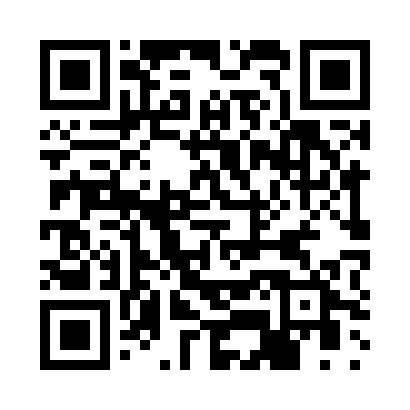 Prayer times for Agios Sostis, GreeceMon 1 Apr 2024 - Tue 30 Apr 2024High Latitude Method: Angle Based RulePrayer Calculation Method: Muslim World LeagueAsar Calculation Method: HanafiPrayer times provided by https://www.salahtimes.comDateDayFajrSunriseDhuhrAsrMaghribIsha1Mon5:527:221:406:108:009:242Tue5:507:201:406:118:019:253Wed5:497:191:406:118:029:264Thu5:477:171:396:128:029:275Fri5:457:161:396:138:039:286Sat5:437:141:396:138:049:307Sun5:427:131:396:148:059:318Mon5:407:111:386:148:069:329Tue5:387:101:386:158:079:3310Wed5:377:081:386:158:089:3411Thu5:357:071:386:168:099:3512Fri5:337:051:376:168:109:3613Sat5:317:041:376:178:119:3814Sun5:307:031:376:178:129:3915Mon5:287:011:376:188:129:4016Tue5:267:001:366:198:139:4117Wed5:256:581:366:198:149:4218Thu5:236:571:366:208:159:4419Fri5:216:561:366:208:169:4520Sat5:206:541:356:218:179:4621Sun5:186:531:356:218:189:4722Mon5:166:521:356:228:199:4923Tue5:156:501:356:228:209:5024Wed5:136:491:356:238:219:5125Thu5:116:481:346:238:229:5226Fri5:106:471:346:248:239:5427Sat5:086:451:346:248:249:5528Sun5:076:441:346:258:249:5629Mon5:056:431:346:258:259:5730Tue5:036:421:346:268:269:59